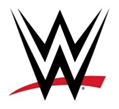 REIGNS VS CODY, IL RITORNO DI CENA, LITA E TRISH
TUTTA LA MATCH CARD DI WRESTLEMANIA 3929 marzo 2023 – È partito il countdown verso le due serate più importanti dell’anno in casa WWE. WrestleMania Goes Hollywood (WrestleMania 39), che si svolgerà al SoFi Stadium di Los Angeles nelle due notti italiane di sabato 1 e domenica 2 aprile, ha una match card piena di sfide straordinarie, che si alterneranno fra la night 1 e la night 2. Ecco le sfide imperdibili di WrestleMania 39. United States Championship (Night 1) Austin Theory vs John Cena: il nuovo che avanza contro l’uomo simbolo della WWE per due decadi. Austin Theory cerca la vittoria che lo porterebbe nella stratosfera, Cena vuole riprendersi il titolo che ha prima lanciato la sua carriera e che poi ha rafforzato la sua leggenda quando lo difendeva nelle open challenge. Un confronto generazionale da non perdere. Seth Rollins vs Logan Paul (Night 1): l’influencer ha voltato nuovamente le spalle al pubblico dopo la parentesi da buono nella rivalità con Roman Reigns. Paul ha stuzzicato Rollins alla Royal Rumble e ha proseguito nelle settimane successive. The Visionary contro Logan promette spettacolo, in un match tra due esperti in acrobazie sul ring. Trish Stratus, Lita & Becky Lynch vs Damage CTRL (Night 1): la faida prolungata fra Bayley e Becky Lynch ha portato al ritorno delle due leggende al femminile più influenti e importanti della storia della WWE. Trish e Lita ora sono al fianco dell’irlandese e formeranno un trio delle meraviglie per sbarazzarsi definitivamente del gruppo composto dalla stessa Bayley, Dakota Kai e IYO SKY. WWE SmackDown Women’s Championship (Night 1) - Charlotte Flair vs Rhea Ripley: l’australiana, membro del Judgment Day, può riscattare la sconfitta di WrestleMania 36 contro Flair. Partita con il numero 1, Rhea ha vinto la Royal Rumble femminile con una clamorosa dimostrazione di forza: ora manca il passo finale, quello di battere la donna più vincente degli ultimi anni. WWE Undisputed Universal Championship (Night 2) - Roman Reigns vs Cody Rhodes: oltre 900 giorni di dominio incontrastato per il capo tribù, che vuole cementificare ancora di più la sua leggenda nel Main Event della seconda serata. Contro c’è un Cody desideroso di conquistare quel titolo mai vinto dal padre Dusty. Vincitore della Royal Rumble 2023, Rhodes è tornato in WWE un anno fa e ha sconfitto 3 volte su 3 Seth Rollins dopo match meravigliosi. Ora Cody vuole salire sul tetto del mondo battendo la più grande Superstar WWE. Hell in a Cell Match - Edge vs Finn Balor: atto conclusivo di una rivalità lunga un anno. Per distruggere il Judgment Day, la sua stessa creazione, The Rated-R Superstar ha bisogno di superare il Finn Balor in versione demone, all’interno della gabbia d’acciaio. Possibile il coinvolgimento di Damien Priest, altro membro della fazione che lo scorso anno favorì Edge contro AJ Styles. Undisputed Tag Team Championship - The Usos vs Sami Zayn & Kevin Owens: la rincorsa di Sami Zayn per ritrovare se stesso e la sua vera famiglia è giunta al culmine. Non è più Sami Uso, ma è l’uomo che ha ritrovato “il fratello” di una vita. A WrestleMania Zayn e Owens avranno l’occasione di interrompere il regno di coppia più dominante dell’era moderna, contro Jimmy e Jey. Father vs Son - Rey vs Dominik Mysterio: forse la sfida più sentita di tutta WrestleMania 39. Dominik si è ormai ribellato da mesi, offendendo ripetutamente suo padre e rinnegando la leggenda di Rey, che entrerà nella Hall of Fame 2023. Il campione mascherato ha cercato di rifiutare la sfida per diverse settimane, fino a quando Dominik non se l’è presa anche con la madre e con la sorella. A quel punto Rey ha ceduto e sarà papà contro figlio a WM 39. Gli altri match: WWE Raw Women’s Championship: Bianca Belair vs AsukaIntercontinental Championship: Gunther vs Drew McIntyre vs Sheamus
Single Match: Brock Lesnar vs Omos
Fatal 4-Way Tag Team Match: Liv Morgan & Raquel Rodriguez vs Chelsea Green & Sonya Deville vs Natalya & Shotzi vs Ronda Rousey & Shayna Baszler Fatal 4-Way Tag Team Match: Braun Strowman & Ricochet vs Street Profits vs Alpha Academy vs Viking RaidersPer vedere WrestleMania 39 basta iscriversi sul WWE Network e seguire tutti i contenuti attraverso pc, smartphone, tablet e qualsiasi dispositivo elettronico. A proposito di WWEWWE, società ad azionariato diffuso (NYSE:WWE), è un’organizzazione di media integrati e leader riconosciuto nell’intrattenimento globale. La società comprende un portfolio di imprese che creano e distribuiscono contenuti originali 52 settimane l’anno per un pubblico globale. WWE si dedica all’intrattenimento per tutta la famiglia nei suoi programmi televisivi, pay per view, contenuti digitali e piattaforme di pubblicazione. La programmazione WWE (TV-PG, con programmi per famiglie), raggiunge più di 900 milioni di case nel mondo in 28 lingue differenti. WWE Network, la prima network premium over-the-top 24 ore su 24 su 7 giorni che include tutti i pay-per-view, la programmazione prevista e un enorme archivio di video-on-demand, è attualmente disponibile in più di 180 paesi. La compagnia ha la sua sede principale a Stamford, Connecticut, con uffici a New York, Los Angeles, Londra, Mexico City, Mumbai, Shanghai, Singapore, Dubai, Monaco di Baviera e Tokyo.Ulteriori informazioni su WWE (NYSE: WWE) si possono trovare su wwe.com e corporate.wwe.com. Per informazioni sulle nostre attività globali, andate su www.wwe.com/worldwide/.Noesis per WWEAlessia Rebaudo: alessia.rebaudo@noesis.net Federica Silva: federica.silva@noesis.netFrancesco Palmerini: francesco.palmerini@noesis.netTelefono: +39 02 8310511Marchi registrati: tutta la programmazione WWE, i nomi degli atleti, immagini, slogan, mosse di wrestling, marchi registrati, loghi e copyright sono di proprietà esclusiva di WWE e delle sue sussidiarie. Tutti gli altri marchi registrati, loghi e copyright sono di proprietà dei rispettivi proprietari.Dichiarazioni previsionali: Questo comunicato stampa contiene dichiarazioni ai sensi delle disposizioni in materia di premi di sicurezza (safe-harbour) del Securities Litigation Reform Act del 1995, che sono soggette a vari rischi e incertezze. Tali rischi e incertezze includono, senza limitazioni, i rischi relativi alla stipula, il mantenimento e il rinnovo degli accordi chiave, comprese la programmazione televisiva e della pay-per-view ed i nostri nuovi accordi di distribuzione nella rete; rischi relativi al lancio e alla manutenzione del nostro nuovo network; la necessità di sviluppare continuamente la programmazione creativa e divertente; la costante importanza degli artisti chiave e dei servizi di Vincent McMahon; le condizioni dei mercati in cui operiamo e la registrazione dei marchi, dei media e del merchandising della compagnia all'interno di tali mercati; incertezze relative alle questioni di regolamentazione; rischi derivanti dalla natura altamente competitiva e frammentaria dei nostri mercati; incertezze associate ai mercati internazionali; l'importanza di proteggere la nostra proprietà intellettuale e il rispetto dei diritti di proprietà intellettuale altrui; il rischio di incidenti o infortuni durante i nostri eventi fisicamente impegnativi; rischi connessi con la produzione e viaggi da e per i nostri grandi eventi live, sia a livello nazionale che internazionale; rischi relativi alla nostra attività cinematografica; rischi relativi a nuovi business e investimenti strategici; rischi relativi ai nostri sistemi informatici e alle operazioni on-line; rischi relativi alle condizioni economiche generali e la nostra esposizione al rischio di crediti inesigibili; rischi relativi ai contenziosi; rischi relativi alle aspettative di mercato circa le nostre performance finanziarie; rischi relativi alla nostra linea di credito revolving in ambiti specifici e più in generale nei mercati dei capitali; rischi relativi al gran numero di azioni ordinarie controllate da membri della famiglia McMahon e la possibilità di vendita delle loro azioni da parte dei McMahons o la percezione della possibilità di tali vendite; il relativamente piccolo flottante delle azioni; e altri rischi e fattori indicati di volta in volta nei documenti depositati presso la Securities and Exchange Commission. I risultati effettivi potrebbero differire materialmente da quelli attualmente attesi o anticipati. Inoltre, il nostro dividendo dipende da una serie di fattori, tra cui, tra le altre cose, la nostra liquidità e il cash flow storico e atteso, il piano strategico (compresi usi alternativi del capitale), i nostri risultati e condizioni finanziarie, le restrizioni contrattuali e legali sul pagamento dei dividendi, le condizioni economiche e competitive generali e altri fattori che il nostro Consiglio di Amministrazione potrebbe considerare rilevanti.